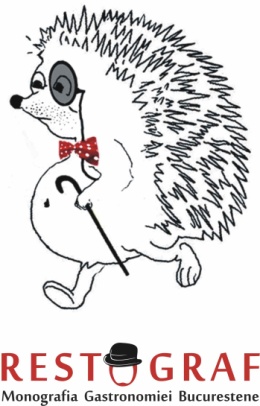 Premiile Restograf 2011 – Topul restaurantelor din BucurestiPremiile Speciale Restograf 2011Lista 133 Restograf e publicata de 4 ori pe an, in decembrie, martie, iunie si septembrie si contine 133 de restaurante din Bucuresti, din intreg spectrul gastronomic, pe care Restograf le recomanda. In lista sunt incluse numai restaurantele care au fost evaluate. Lista 133 Restograf – Dec. 2011 (restaurantele recomandate in Bucuresti)1001 Nopti18 Lounge (City High)Ali BabaAlioliAllegro (Hotel Ramada Nord)AquaAquariumAvalon (Howard Johnson)BalcicBalkan Bistro (Hotel Continental)Barbizon Steak House (Pullman)BarcaBarka SaffronBenihana (Howard Johnson)Bocca (Trattoria)BogdaniBonton PalaceCantina VerdeCapitan (Splaiul Unirii)CapricciosaCapsaCaru cu BereCasa Boiereasca (Caredy)Casa di DavidCasa Doina (La Sosea)Casa FrumoasaCasa IanculuiCasa MediteranaCasa PersiaCasa Romaneasca (Otopeni)Chez MarieChez ToniChina TownChocolat (Beller)Chocolat (Victoriei)Coin VertCollageConcerto (Hotel Continental)Crama DomneascaCucina (Marriott)DamiDiana (Belciugatele)Die Deutsche KneipeDivanDoi CocosiDon CafeEl Bacha (Alba Iulia)El Mir (Marriott)Epoque Bistrot (Hotel Epoque)EscargotFour SeasonsGallo Nero PrimeGingerGolden FalconGrenadine (libanez)Hanul lui ManucHaveliHeritageIbrailIl Calcio RistoranteIl Giardino SegretoIl MonelloIsolettaJaristea BistroJW Steakhouse (Marriott)KarishmaLa Bonne BoucheLa Cantine de NicolaiLa MandragoraLa Union (Casa Caragiale)La Vie en Raw.zLa Vieille MarmiteLa ZavatLe Bistro (Radisson)Le Club (Le Bistro - Village Francais)Le Petit DucLenteLevantinLoftMadame PoganyMaiko (italian)Maiko (japonez)Mamma LeoneMandalaMarket8Marshal (Hotel Marshal)MaximMesogiosMica ElvetieMontignac BistroNada MasNan JingNegrescoNeptunusNoblesseOrasul InterzisOshoOsho FishOsteria GioiaPapa la SoniPaparazziPatrizia RistorantePiccolo MondoPoem (Carol Parc Hotel)Prime (Radisson)Puskin (Vila Cornelia)Readers CafeRed Angus SteakhouseRoberto’s (Hilton)Saidoun (Phoenicia Grand Hotel)SangriaSantoriniSarpele RozSatyricon (Casa Elisabeta)SelectSis KebabSky BarSt. GeorgeStudio 80TajTaverna MariaTaverna SarbuluiThe Brick (Corbeanca)The GangTorna FratreTurkuazUptownVatra NeamuluiVecchioWaterlooWellness CuisineZen SushiZexeRestaurantul HeritageCel mai bun restaurant din Bucuresti in 2011Restaurantul JW SteakhouseCea mai buna bucatarie Americana din Bucuresti in 2011Restaurantul Sis KebabCea mai buna bucatarie Arabeasca din Bucuresti in 2011Balkan BistroCea mai buna bucatarie Balcanica din Bucuresti in 2011Restaurantul China TownCea mai buna bucatarie Chinezeasca din Bucuresti in 2011Bistro EpoqueCea mai buna bucatarie Frantuzeasca din Bucuresti in 2011Restaurantul Die Deutsche KneipeCea mai buna bucatarie Germana din Bucuresti in 2011Restaurantul MesogiosCea mai buna bucatarie Greceasca din Bucuresti in 2011Restaurantul HaveliCea mai buna bucatarie Indiana din Bucuresti in 2011Restaurantul CollageCea mai buna bucatarie Internationala din Bucuresti in 2011Restaurantul Roberto’sCea mai buna bucatarie Italiana din Bucuresti in 2011Restaurantul BenihanaCea mai buna bucatarie Japoneza din Bucuresti in 2011Restaurantul LevantinCea mai buna bucatarie Libaneza din Bucuresti in 2011Zahanaua ZexeCea mai buna bucatarie Romaneasca (urbana) din Bucuresti in 2011Restaurantul Vatra NeamuluiCea mai buna bucatarie Romaneasca (traditionala) din Bucuresti in 2011Restaurantul DivanCea mai buna bucatarie Turceasca din Bucuresti in 2011Restaurantul St. GeorgeCea mai buna bucatarie Ungureasca din Bucuresti in 2011Bistro Montignac Cea mai buna bucatarie Dietetica din Bucuresti in 2011Restaurantul La Vie en Raw.zCea mai buna bucatarie Raw Vegan din Bucuresti in 2011Restaurantul MandalaCea mai buna bucatarie Vegetariana din Bucuresti in 2011Restaurantul Diana (Belciugatele)Cel mai bun restaurant din jurul Bucurestiului in 2011Restaurantul Papa la SoniCel mai boem restaurant din Bucuresti in 2011Restaurantul BarcaCel mai bun restaurant Neconventional din Bucuresti in 2011Restaurantul Casa di DavidCel mai apreciat de catre VIP-uri din Bucuresti in 2011Restaurantul NicorestiCel mai apreciat de catre Cititorii Restograf in 2011Restaurantul MarshalPremiul Special “Preferinta Restograf 2011”Restaurantul Red Angus SteakhousePremiul Special “Preferinta Restograf 2011”Restaurantul La Bonne BouchePremiul Special “Preferinta Restograf 2011”Ileana GÂJGĂ, Maria Ciacan (Select)Premiul “Ospatarii buni ai Bucurestiului 2011”Nadia Zateri & Mihaela Dumitru (La Doi Lei)Premiul “Ospatarii buni ai Bucurestiului 2011”Florentina Vasile (Collage)Premiul “Ospatarii buni ai Bucurestiului 2011”Dan Apostol (Casa Boema)Premiul “Ospatarii buni ai Bucurestiului 2011”Nicolae Neagu (Les Cerisiers)Premiul “Ospatarii buni ai Bucurestiului 2011”